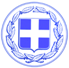                       Κως, 15 Ιανουαρίου 2018ΔΕΛΤΙΟ ΤΥΠΟΥΘΕΜΑ : “Έρχονται ριζικές αλλαγές στην υπηρεσία και στο μοντέλο καθαριότητας του Δήμου Κω.”Την ανατροπή του σημερινού μοντέλου λειτουργίας της καθαριότητας στο Δήμο Κω, προανήγγειλε ο Αντιδήμαρχος Καθημερινότητας κ. Μουζουράκης στη συνεδρίαση του δημοτικού συμβουλίου Κω.Ο κ. Μουζουράκης που προανήγγειλε συνέντευξη τύπου στην οποία θα ανακοινώσει τις αλλαγές που επέρχονται, ανακοίνωσε ότι είναι στη διάθεση όλων των παρατάξεων του Δημοτικού Συμβουλίου για να τους ενημερώσει για το νέο μοντέλο λειτουργίας της καθαριότητας αλλά και να ακούσει ή και να ενσωματώσει τις δικές τους προτάσεις.Ο Αντιδήμαρχος ανέφερε ότι οι αλλαγές στην καθαριότητα περιλαμβάνουν:-Δημιουργία τριών πράσινων σημείων, ένα σε κάθε δημοτική ενότητα.-Σταθμό μεταφόρτωσης απορριμμάτων για να υπάρχουν οικονομίες κλίμακος στα δρομολόγια των απορριμματοφόρων.-Νέες υποδομές με την υλοποίηση αναπτυξιακού προγράμματος που περιλαμβάνει νέα απορριμματοφόρα αλλά και προμήθεια κάδων. : Ήδη σήμερα Δευτέρα παρελήφθησαν δύο νέα απορριμματοφόρα τα οποία εντάχθηκαν στο στόλο και θα ξεκινήσουν τη λειτουργία τους την προσεχή εβδομάδα. Στο αμέσως επόμενο διάστημα θα υπάρξει προμήθεια και άλλων απορριμματοφόρων. Παράλληλα θα γίνει προμήθεια κάδων και κάδων νέας τεχνολογίας και μεγάλης χωρητικότητας που συμπιέζουν τον όγκο των απορριμματοφόρων και λειτουργούν με τηλεειδοποίηση.-Νέα χωροθέτηση των κάδων απορριμμάτων.-Έμφαση στην οδοσάρωση, στην έντονη παρουσία προσωπικού του Δήμου στην καθαριότητα της πόλης και των χωριών με πρωτοποριακές και βέλτιστες πρακτικές οργάνωσης και αξιοποίησης του προσωπικού. Η πιο σημαντική καινοτομία θα είναι ότι οι δημότες της Κω θα ξέρουν ποιος είναι ο δικός τους οδοκαθαριστής που θα έχει την ευθύνη της γειτονιάς και του δρόμου τους, ο δικός τους άνθρωπος.-Διερεύνηση της προοπτικής ανάθεσης της καθαριότητας σε ιδιώτη σε μία δημοτική ενότητα. Με διαγωνισμό φυσικά και με όρους δημοσίου συμφέροντος. όπως είναι η μείωση του κόστους για το δημότη και για το δήμο αλλά και η βελτίωση των υπηρεσιών. Αν δεν διασφαλιστούν και δεν πληρούνται αυτοί οι όροι δεν θα προχωρήσουμε, όπως είπε ο κ. Μουζουράκης.Στο νέο μοντέλο για την καθαριότητα, υπάρχουν και άλλες καινοτομίες, όπως ένα πρόγραμμα κοινωνικής ευθύνης για την καθαριότητα που θα απευθύνεται σε επιχειρηματίες και συλλογικότητες. Είναι το πρόγραμμα “Καθαρή Κως” και σε αυτό μπορούν να συμμετέχουν επιχειρήσεις αλλά και συλλογικότητες. συμμετέχοντας στην βελτίωση της καθαριότητας στο νησί μας είτε με την προσφορά υλικού και νέων υποδομών είτε με άλλους τρόπους.Ο κ. Μουζουράκης θα ανακοινώσει αναλυτικά τις αλλαγές μέσα στο επόμενο δεκαήμερο.Γραφείο Τύπου Δήμου Κω